МИНИСТЕРСТВО ПРОСВЕЩЕНИЯ РОССИЙСКОЙ ФЕДЕРАЦИИ‌Министерство образования и науки Республики Бурятия‌‌ ‌МУ УО "Прибайкальский район"‌​МОУ "Нестеровская СОШ"‌‌РАБОЧАЯ ПРОГРАММАучебного предмета «Литературное чтение на родном языке (русском)»для обучающихся 1-4 классов с.Нестерово‌ 2023‌ПОЯСНИТЕЛЬНАЯ ЗАПИСКА Рабочая программа учебного предмета «Литературное чтение на родном языке (русском)» (предметная область «Русский язык и литературное чтение») на уровне начального общего образования подготовлена на основе Федерального государственного образовательного стандарта начального общего образования (Приказ Министерства просвещения Российской Федерации от 31.05.2021 г.  № 286 «Об утверждении федерального государственного образовательного стандарта начального общего образования», зарегистрирован  Министерством  юстиции  Российской  Федерации 05.07.2021 г. № 64100), Концепции преподавания  русского языка и литературы в Российской Федерации (утверждена распоряжением Правительства Российской Федерации от 9 апреля 2016 г. № 637-р), а также ориентирована на целевые приоритеты духовно-нравственного развития, воспитания и социализации обучающихся, сформулированные в федеральной рабочей программе воспитания.ОБЩАЯ ХАРАКТЕРИСТИКА УЧЕБНОГО ПРЕДМЕТА «ЛИТЕРАТУРНОЕ ЧТЕНИЕ НА РОДНОМ ЯЗЫКЕ (РУССКОМ)»Программа по литературному чтению на родном (русском) языке направлена на формирование понимания места и роли литературы на родном языке в едином культурном пространстве Российской Федерации, в сохранении и передаче от поколения к поколению историкокультурных, нравственных, эстетических ценностей, понимания роли фольклора и художественной литературы родного народа в создании культурного, морально-этического и эстетического пространства субъекта Российской Федерации, на формирование понимания родной литературы как одной из основных национально-культурных ценностей народа, как особого способа познания жизни, как явления национальной и мировой культуры, средства сохранения и передачи нравственных ценностей и традиций, формирования представлений о мире, национальной истории и культуре, воспитания потребности в систематическом чтении на родном языке для обеспечения культурной самоидентификации. В основу содержания программы по литературному чтению на родном (русском) языке положена идея о том, что русская литература включает в себя систему ценностных кодов, единых для национальной культурной традиции. Являясь средством не только их сохранения, но и передачи подрастающему поколению, русская литература устанавливает преемственную связь прошлого, настоящего и будущего русской национально-культурной традиции в сознании обучающихся. Содержание курса «Литературное чтение на родном (русском) языке» не предусматривает дублирования произведений, изучаемых в основном курсе литературного чтения. Курс предназначен для расширения литературного и культурного кругозора младших школьников; произведения фольклора и русской классики, современной русской литературы, входящие в круг актуального чтения младших школьников, позволяют обеспечить знакомство младших школьников с ключевыми для национального сознания и русской культуры понятиями.ЦЕЛИ ИЗУЧЕНИЯ УЧЕБНОГО ПРЕДМЕТА «ЛИТЕРАТУРНОЕ ЧТЕНИЕ НА РОДНОМ ЯЗЫКЕ (РУССКОМ)»Целями изучения литературного чтения на родном (русском) языке являются: -воспитание ценностного отношения к русской литературе и русскому языку как существенной части родной культуры; -включение обучающихся в культурно-языковое пространство своего народа и приобщение к его культурному наследию и современности, к традициям своего народа; -осознание исторической преемственности поколений, своей ответственности за сохранение русской культуры; -развитие читательских умений. Достижение данных целей предполагает решение следующих задач-формирование основ российской гражданской идентичности, чувства гордости за свою Родину, российский народ и историю России, осознание своей этнической и национальной принадлежности, формирование ценностей многонационального российского общества; -воспитание ценностного отношения к историко-культурному опыту русского народа, введение обучающегося в культурно-языковое пространство своего народа, формирование у обучающегося интереса к русской литературе как источнику историко-культурных, нравственных, эстетических ценностей; -формирование представлений об основных нравственно-этических ценностях, значимых для национального русского сознания и отражённых в родной литературе; -обогащение знаний о художественно-эстетических возможностях русского языка на основе изучения произведений русской литературы; -формирование потребности в постоянном чтении для развития личности, для речевого самосовершенствования; -совершенствование читательских умений понимать и оценивать содержание и специфику различных текстов, участвовать в их обсуждении; -развитие всех видов речевой деятельности, приобретение опыта создания устных и письменных высказываний о прочитанном.ОСНОВНЫЕ СОДЕРЖАТЕЛЬНЫЕ ЛИНИИ РАБОЧЕЙ ПРОГРАММЫ УЧЕБНОГО ПРЕДМЕТА «ЛИТЕРАТУРНОЕ ЧТЕНИЕ НА РОДНОМ (РУССКОМ) ЯЗЫКЕ»В программе учебного предмета «Литературное чтение на родном (русском) языке» представлено содержание, изучение которого позволит раскрыть национально-культурную специфику русской литературы; взаимосвязь русского языка и русской литературы с историей России, с материальной и духовной культурой русского народа. Учебный предмет «Литературное чтение на родном (русском) языке» не ущемляет права тех школьников, которые изучают иной родной язык и иную родную литературу, поэтому учебное время, отведённое на изучение данного предмета, не может рассматриваться как время для углублённого изучения основного курса литературного чтения, входящего в предметную область «Русский язык и литературное чтение». Курс предназначен для расширения литературного и культурного кругозора младших школьников; произведения фольклора и русской классики, современной русской литературы, входящие в круг актуального чтения младших школьников, позволяют обеспечить знакомство младших школьников с ключевыми для национального сознания и русской культуры понятиями. Предложенные младшим школьникам для чтения и изучения произведения русской литературы отражают разные стороны духовной культуры русского народа, актуализируют вечные ценности (добро, сострадание, великодушие, милосердие, совесть, правда, любовь и др.). В данной программе специфика курса «Литературное чтение на родном (русском) языке» реализована благодаря: а) отбору произведений, в которых отражается русский национальный характер, обычаи, традиции русского народа, духовные основы русской культуры; б) вниманию к тем произведениям русских писателей, в которых отражается мир русского детства: особенности воспитания ребёнка в семье, его взаимоотношений со сверстниками и взрослыми, особенности восприятия ребёнком окружающего мира; в) расширенному историко-культурному комментарию к произведениям, созданным во времена, отстоящие от современности; такой комментарий позволяет современному младшему школьнику лучше понять особенности истории и культуры народа, а также содержание произведений русской литературы. Как часть предметной области «Родной язык и литературное чтение на родном языке», учебный предмет «Литературное чтение на родном (русском) языке» тесно связан с предметом «Родной язык (русский)». Изучение предмета «Литературное чтение на родном (русском) языке» способствует обогащению речи школьников, развитию их речевой культуры и коммуникативных умений. Оба курса объединяет культурно-исторический подход к представлению дидактического материала, на основе которого выстраиваются проблемно-тематические блоки программы. Каждый из проблемно-тематических блоков включает сопряжённые с ним ключевые понятия, отражающие духовную и материальную культуру русского народа в их исторической взаимосвязи. Ещё одной общей чертой обоих курсов является концентрирование их содержания вокруг интересов и запросов ребёнка младшего школьного возраста, что находит отражение в специфике выбранных произведений.МЕСТО УЧЕБНОГО ПРЕДМЕТА «ЛИТЕРАТУРНОЕ ЧТЕНИЕ НА РОДНОМ ЯЗЫКЕ (РУССКОМ)» В УЧЕБНОМ ПЛАНЕОбщее число часов, рекомендованных для изучения литературного чтения на родном (русском) языке – 118 часов: в 1 классе – 33 часа (1 час в неделю), во 2 классе – 34 часа (1 час в неделю), в 3 классе – 34 часа (1 час в неделю), в 4 классе – 17 часов (0,5 часа в неделю).СОДЕРЖАНИЕ УЧЕБНОГО ПРЕДМЕТАПри определении содержания литературного чтения на родном (русском) языке в центре внимания находятся: -важные для национального сознания концепты, существующие в культурном пространстве на протяжении длительного времени – вплоть до современности (например, доброта, сострадание, чувство справедливости, совесть). Работа с этими ключевыми понятиями происходит на материале доступных для восприятия обучающихся на уровне начального общего образования произведений русских писателей, наиболее ярко воплотивших национальную специфику русской литературы и культуры. Знакомство с этими произведениями помогает обучающимся понять ценности национальной культурной традиции, ключевые понятия русской культуры; -интересы обучающегося: главными героями значительного количества произведений выступают сверстники обучающегося, через их восприятие обучающиеся открывают для себя представленные в программе по литературному чтению на родном (русском) языке культурноисторические понятия. В программу по литературному чтению на родном (русском) языке включены произведения, которые представляют мир детства в разные эпохи, показывают пути взросления, становления характера, формирования нравственных ориентиров, отбор произведений позволяет обучающемуся глазами сверстника увидеть русскую культуру в разные исторические периоды. В программе по литературному чтению на родном (русском) языке представлено значительное количество произведений современных авторов, продолжающих в своём творчестве национальные традиции русской литературы, эти произведения близки и понятны современному обучающемуся. -произведения, дающие возможность включить в сферу выделяемых национальноспецифических явлений образы и мотивы, отражённые средствами других видов искусства, что позволяет представить обучающимся диалог искусств в русской культуре.В соответствии с целями изучения литературного чтения на родном (русском) языке» содержание обучения для каждого класса включает два основных раздела: «Мир детства» и «Россия – Родина моя». В каждом разделе выделены тематические подразделы, например, в первом разделе: «Я взрослею», «Я и моя семья», «Я и книги» и т. д., во втором: «Люди земли русской», «О родной земле». Произведения каждого раздела находятся друг с другом в отношениях диалога, что позволяет обнаружить существование традиции во времени (традиционность формы произведения, темы или проблемы). Программа по литературному чтению на родном (русском) языке предусматривает выбор произведений из предложенного списка в соответствии с уровнем подготовки обучающихся, а также вариативный компонент содержания, разработка которого в рабочих программах предполагает обращение к литературе народов России в целях выявления национально-специфического и общего в произведениях, близких по тематике и проблематике. Произведения региональных авторов учителя могут включать в рабочие программы по своему выбору и с учётом национально-культурной специфики региона. В программе по литературному чтению на родном (русском) языке представлено содержание, изучение которого позволит раскрыть национально-культурную специфику русской литературы, взаимосвязь русского языка и русской литературы с историей России, с материальной и духовной культурой русского народа. Литературное чтение на родном (русском) языке направлено на расширение литературного и культурного кругозора обучающихся, произведения фольклора и русской классики, современной русской литературы, входящие в круг актуального чтения обучающихся, позволяют обеспечить знакомство обучающихся с ключевыми для национального сознания и русской культуры понятиями. Предложенные обучающимся для чтения и изучения произведения русской литературы отражают разные стороны духовной культуры русского народа, актуализируют вечные ценности (добро, сострадание, великодушие, милосердие, совесть, правда, любовь и другие). 1 КЛАССРаздел 1. Мир детства.1.1. Я и книги.Не красна книга письмом, красна умом.Произведения, отражающие первые шаги в чтении. Например:С.А. Баруздин "Самое простое дело".Л.В. Куклин "Как я научился читать" (фрагмент).Н.Н. Носов "Тайна на дне колодца" (фрагмент главы "Волшебные сказки").1.2. Я взрослею.Без друга в жизни туго.Пословицы о дружбе.Произведения, отражающие представление о дружбе как нравственно-этической ценности, значимой для национального русского сознания. Например:Н.К. Абрамцева "Цветы и зеркало".И.А. Мазнин "Давайте будем дружить друг с другом" (фрагмент).С.Л. Прокофьева "Самый большой друг".Не тот прав, кто сильный, а тот, кто честный.Пословицы о правде и честности.Произведения, отражающие традиционные представления о честности как нравственном ориентире. Например:В.А. Осеева "Почему?".Л.Н. Толстой "Лгун".1.3. Я фантазирую и мечтаю.Необычное в обычном.Произведения, отражающие умение удивляться при восприятии окружающего мира. Например:С.А. Иванов "Снежный заповедник" (фрагмент).В.В. Лунин "Я видела чудо".М.М. Пришвин "Осинкам холодно".В.Ф. Тендряков "Весенние перевертыши" (фрагмент).Раздел 2. Россия - Родина моя.2.1. Что мы Родиной зовем.С чего начинается Родина?Произведения, отражающие многогранность понятия "Родина". Например:Ф.П. Савинов "Родное" (фрагмент).П.А. Синявский "Рисунок".К.Д. Ушинский "Наше Отечество".2.2. О родной природе.Сколько же в небе всего происходит.Поэтические представления русского народа о солнце, луне, звездах, облаках, отражение этих представлений в фольклоре и их развитие в русской поэзии и прозе. Например:Русские народные загадки о солнце, луне, звездах, облаках.И.А. Бунин "Серп луны под тучкой длинной...".С.В. Востоков "Два яблока".В.М. Катанов "Жар-птица".А.Н. Толстой "Петушки".2 КЛАССРаздел 1. Мир детства.1.1. Я и книги.Не торопись отвечать, торопись слушать.Произведения, отражающие детское восприятие услышанных рассказов, сказок, стихов. Например:Е.Н. Егорова "Детство Александра Пушкина" (глава "Нянины сказки").Т.А. Луговская "Как знаю, как помню, как умею" (фрагмент).1.2. Я взрослею.Как аукнется, так и откликнется.Пословицы об отношении к другим людям.Произведения, отражающие традиционные представления об отношении к другим людям. Например:В.В. Бианки "Сова".Л.И. Кузьмин "Дом с колокольчиком".Воля и труд дивные всходы дают.Пословицы о труде.Произведения, отражающие представление о трудолюбии как нравственно-этической ценности, значимой для национального русского сознания. Например:Е.А. Пермяк "Маркел-самодел и его дети".Б.В. Шергин "Пословицы в рассказах".Кто идет вперед, того страх не берет.Пословицы о смелости.Произведения, отражающие традиционные представления о смелости как нравственном ориентире. Например:С.П. Алексеев "Медаль".В.В. Голявкин "Этот мальчик".1.3. Я и моя семья.Семья крепка ладом.Произведения, отражающие традиционные представления о семейных ценностях. Например:С.Г. Георгиев "Стрекот кузнечика".В.В. Голявкин"Мой добрый папа" (фрагмент).М.В. Дружинина "Очень полезный подарок".Л.Н. Толстой "Отец и сыновья".1.4. Я фантазирую и мечтаю.Мечты, зовущие ввысь.Произведения, отражающие представления об идеалах в детских мечтах. Например:Н.К. Абрамцева "Заветное желание".Е.В. Григорьева "Мечта".Л.Н. Толстой "Воспоминания" (глава "Фанфаронова гора").Раздел 2. Россия - Родина моя.2.1. Родная страна во все времена сынами сильна.Люди земли Русской.Художественные биографии выдающихся представителей русского народа. Например:В.А. Бахревский "Виктор Васнецов" (глава "Рябово").М.А. Булатов, В.И. Порудоминский "Собирал человек слова... Повесть о В.И. Дале" (фрагмент).М.Л. Яковлев "Сергий Радонежский приходит на помощь" (фрагмент).2.2. Народные праздники, связанные с временами года.Хорош праздник после трудов праведных.Песни-веснянки.Произведения о праздниках и традициях, связанных с народным календарем. Например:И.С. Шмелев "Лето Господне" (фрагмент главы "Масленица").Л.Ф. Воронкова "Девочка из города" (глава "Праздник весны").В.А. Жуковский "Жаворонок".А.С. Пушкин "Птичка".2.3. О родной природе.К зеленым далям с детства взор приучен.Поэтические представления русского народа о поле, луге, травах и цветах, отражение этих представлений в фольклоре и их развитие в русской поэзии и прозе. Например:Русские народные загадки о поле.Ю.И. Коваль "Фарфоровые колокольчики".И.С. Никитин "В чистом поле тень шагает".М.С. Пляцковский "Колокольчик".В.А. Солоухин "Трава" (фрагмент).Е.А. Благинина "Журавушка".3 КЛАСС Раздел 1. Мир детства.1.1. Я и книги.Пишут не пером, а умом.Произведения, отражающие первый опыт "писательства".Например:В.И. Воробьев "Я ничего не придумал" (глава "Мой дневник").В.П. Крапивин "Сказки Севки Глущенко" (глава "День рождения").1.2. Я взрослею.Жизнь дана на добрые дела.	Пословицы о доброте.Произведения, отражающие представление о доброте как нравственно-этической ценности, значимой для национального русского сознания. Например:Ю.А. Буковский "О Доброте - злой и доброй".Л.Л. Яхнин "Последняя рубашка".Живи по совести.Пословицы о совести.Произведения, отражающие представление о совести как нравственно-этической ценности, значимой для национального русского сознания. Например:П.В. Засодимский "Гришина милостыня".Н.Г. Волкова "Дреби-Дон".1.3. Я и моя семья.В дружной семье и в холод тепло.Произведения, отражающие традиционные представления о семейных ценностях (лад, любовь, взаимопонимание, забота, терпение, уважение к старшим). Например:В.М. Шукшин "Как зайка летал на воздушных шариках" (фрагмент).А.Л. Решетов "Зернышки спелых яблок" (фрагмент).О.Ф. Кургузов "Душа нараспашку".1.4. Я фантазирую и мечтаю.Детские фантазии.Произведения, отражающие значение мечты и фантазии для взросления, взаимодействие мира реального и мира фантастического. Например:В.П. Крапивин "Брат, которому семь" (фрагмент главы "Зеленая грива").Л.К. Чуковская "Мой отец - Корней Чуковский" (фрагмент).Раздел 2. Россия - Родина моя.2.1. Родная страна во все времена сынами сильна.Люди земли Русской.Произведения о выдающихся представителях русского народа. Например:Н.М. Коняев "Правнуки богатырей" (фрагмент).В.А. Бахревский "Семен Дежнев" (фрагмент).О.М. Гурьян "Мальчик из Холмогор" (фрагмент).А.Н. Майков "Ломоносов" (фрагмент).2.2. От праздника к празднику.Всякая душа празднику рада.Произведения о праздниках, значимых для русской культуры: Рождестве, Пасхе. Например:Е.В. Григорьева "Радость".А.И. Куприн "Пасхальные колокола" (фрагмент).С. Черный "Пасхальный визит" (фрагмент).2.3. О родной природе.Неразгаданная тайна - в чащах леса...Поэтические представления русского народа о лесе, реке, тумане, отражение этих представлений в фольклоре и их развитие в русской поэзии и прозе. Например:Русские народные загадки о реке.И.С. Никитин "Лес".К.Г. Паустовский "Клад".В.Г. Распутин "Горные речки".И.П. Токмакова "Туман".В.П. Астафьев "Зорькина песня" (фрагмент).4 КЛАССРаздел 1. Мир детства.1.1. Я и книги.Испокон века книга растит человека.Произведения, отражающие ценность чтения в жизни человека, роль книги в становлении личности. Например:С. Т. Аксаков «Детские годы Багрова-внука» (фрагмент главы «Последовательные воспоминания»). Д. Н. Мамин-Сибиряк «Из далёкого прошлого» (глава «Книжка с картинками»).С. Т. Григорьев «Детство Суворова» (фрагмент).1.2. Я взрослею.Скромность красит человека.Пословицы о скромности.Произведения, отражающие традиционные представления о скромности как черте характера. Например:Е. В. Клюев «Шагом марш». И. П. Токмакова «Разговор татарника и спорыша».Любовь все побеждает.Произведения, отражающие традиционные представления о милосердии, сострадании, сопереживании, чуткости, любви как нравственно-этических ценностях, значимых для национального русского сознания. Например:И.А. Мазнин "Летний вечер".1.3. Я и моя семья.Такое разное детство.Произведения, раскрывающие картины мира русского детства в разные исторические эпохи: взросление, особенности отношений с окружающим миром, взрослыми и сверстниками. Например:М. В. Водопьянов. «Полярный лётчик (главы «Маленький мир», «Мой первый «полет»). 1.4. Я фантазирую и мечтаю.Придуманные миры.Отражение в произведениях фантастики проблем реального мира. Например:В. П. Крапивин «Голубятня на желтой поляне» (фрагменты). Проверочная работаРаздел 2. Россия - Родина моя.2.1. Родная страна во все времена сынами сильна.Люди земли Русской.Произведения о выдающихся представителях русского народа. Например:Е. В. Мурашова«Афанасий Никитин» (глава «Каффа»).Ю.А. Гагарин "Сто восемь минут".2.2. Что мы Родиной зовем.Широка страна моя родная.Произведения, отражающие любовь к Родине, красоту различных уголков родной земли. Например:В. Г. Распутин «Саяны». Сказ о валдайских колокольчиках. 2.3. О родной природе.Под дыханьем непогоды.Поэтические представления русского народа о ветре, морозе, грозе, отражение этих представлений в фольклоре и их развитие в русской поэзии и прозе. Например:Русские народные загадки о ветре, морозе, грозе.А. Н. Апухтин «Зимой». В. Д. Берестов«Мороз». Н. М. Рубцов«Во время грозы». Проверочная работаРаспределенное по классам содержание обучения сопровождается следующим деятельностным наполнением образовательного процесса.Аудирование (слушание).Восприятие на слух и понимание художественных произведений, отражающих национально-культурные ценности, богатство русской речи, умения отвечать на вопросы по воспринятому на слух тексту и задавать вопросы по содержанию воспринятого на слух текста.Чтение.Чтение вслух. Постепенный переход от слогового к плавному осмысленному правильному чтению целыми словами вслух (скорость чтения в соответствии с индивидуальным темпом чтения, позволяющим осознать текст). Соблюдение орфоэпических норм чтения. Передача с помощью интонирования смысловых особенностей разных по виду и типу текстов.Чтение про себя. Осознание при чтении про себя смысла доступных по объему и жанру произведений. Понимание особенностей разных видов чтения.Чтение произведений устного народного творчества: русский фольклорный текст как источник познания ценностей и традиций народа.Чтение текстов художественных произведений, отражающих нравственно-этические ценности и идеалы, значимые для национального сознания и сохраняющиеся в культурном пространстве на протяжении многих эпох: любовь к Родине, веру, справедливость, совесть, сострадание и другие Черты русского национального характера: доброта, бескорыстие, трудолюбие, честность, смелость и другие Русские национальные традиции: единение, взаимопомощь, открытость, гостеприимство и другие. Семейные ценности: лад, любовь, взаимопонимание, забота, терпение, почитание родителей. Отражение в русской литературе культуры православной семьи.Мир русского детства: взросление, особенность отношений с окружающим миром, взрослыми и сверстниками, осознание себя как носителя и продолжателя русских традиций. Эмоционально-нравственная оценка поступков героев.Понимание особенностей русской литературы: раскрытие внутреннего мира героя, его переживаний, обращение к нравственным проблемам. Поэтические представления русского народа о мире природы (солнце, поле, лесе, реке, тумане, ветре, морозе, грозе и другие), отражение этих представлений в фольклоре и их развитие в русской поэзии и прозе. Сопоставление состояния окружающего мира с чувствами и настроением человека.Чтение информационных текстов: историко-культурный комментарий к произведениям, отдельные факты биографии авторов изучаемых текстов.Говорение (культура речевого общения).Диалогическая и монологическая речь. Участие в коллективном обсуждении прочитанных текстов, доказательство собственной точки зрения с использованием текста, высказывания, отражающих специфику русской художественной литературы. Пополнение словарного запаса. Воспроизведение услышанного или прочитанного текста с использованием речевых ситуаций, ключевых слов и (или) иллюстраций к тексту (подробный, краткий, выборочный пересказ текста).Соблюдение в учебных ситуациях этикетных форм и устойчивых формул, принципов общения, лежащих в основе национального речевого этикета.Декламирование (чтение наизусть) стихотворных произведений по выбору обучающихся.Письмо (культура письменной речи).Создание небольших по объему письменных высказываний по проблемам, поставленным в изучаемых произведениях.Библиографическая культура.Выбор книг по обсуждаемой проблематике, в том числе с использованием списка произведений для внеклассного чтения, рекомендованных в учебнике. Использование соответствующих возрасту словарей и энциклопедий, содержащих сведения о русской культуре.Литературоведческая пропедевтика.Практическое использование при анализе текста изученных литературных понятий.Жанровое разнообразие изучаемых произведений: малые и большие фольклорные формы, литературная сказка, рассказ, притча, стихотворение. Прозаическая и поэтическая речь, художественный вымысел, сюжет, тема, герой произведения, портрет, пейзаж, ритм, рифма. Национальное своеобразие сравнений и метафор, их значение в художественной речи.Творческая деятельность обучающихся (на основе изученных литературных произведений).Интерпретация литературного произведения в творческой деятельности обучающихся: чтение по ролям, инсценирование, создание собственного устного и письменного текста на основе художественного произведения с учетом коммуникативной задачи (для разных адресатов), с использованием серий иллюстраций к произведению, на репродукции картин русских художников.ПЛАНИРУЕМЫЕ ОБРАЗОВАТЕЛЬНЫЕ РЕЗУЛЬТАТЫРезультаты изучения предмета «Литературное чтения на родном (русском) языке» в составе предметной области «Родной язык и литературное чтение на родном языке» соответствуют требованиям к результатам освоения федеральной образовательной программы начального общего образования, сформулированным в ФГОС НОО. ЛИЧНОСТНЫЕ РЕЗУЛЬТАТЫВ результате изучения предмета «Литературное чтение на родном (русском) языке» на уровне начального общего образования у обучающегося будут сформированы следующие личностные результаты, представленные по основным направлениям воспитательной деятельности: Гражданско-патриотическое воспитание: -становление ценностного отношения к своей Родине – России, в том числе через изучение художественных произведений, отражающих историю и культуру страны; -осознание своей этнокультурной и российской гражданской идентичности, понимание роли русского языка как государственного языка Российской Федерации и языка межнационального общения народов России; -сопричастность к прошлому, настоящему и будущему своей страны и родного края, в том числе через обсуждение ситуаций при работе с художественными произведениями; -уважение к своему и другим народам, формируемое в том числе на основе примеров из художественных произведений и фольклора; -первоначальные представления о человеке как члене общества, о правах и ответственности, уважении и достоинстве человека, о нравственно-этических нормах поведения и правилах межличностных отношений, в том числе отражённых в фольклорных и художественных произведениях. Духовно-нравственное воспитание:-признание индивидуальности каждого человека с использованием собственного жизненного и читательского опыта; -проявление сопереживания, уважения и доброжелательности, в том числе с использованием языковых средств, для выражения своего состояния и чувств, проявление эмоциональнонравственной отзывчивости, понимания и сопереживания чувствам других людей; неприятие любых форм поведения, направленных на причинение физического и морального вреда другим людям (в том числе связанного с использованием недопустимых средств языка;-сотрудничество со сверстниками, умение не создавать конфликтов и находить выходы из спорных ситуаций, в том числе с использованием примеров художественных произведений. Эстетическое воспитание: -уважительное отношение и интерес к художественной культуре, восприимчивость к разным видам искусства, традициям и творчеству своего и других народов; -стремление к самовыражению в разных видах художественной деятельности, в том числе в искусстве слова; -физического воспитания, формирования культуры здоровья и эмоционального благополучия: -соблюдение правил здорового и безопасного (для себя и других людей) образа жизни в окружающей среде (в том числе информационной) при поиске дополнительной информации; -бережное отношение к физическому и психическому здоровью, проявляющееся в выборе приемлемых способов речевого самовыражения и соблюдении норм речевого этикета и правил общения. Трудовое воспитание:-осознание ценности труда в жизни человека и общества (в том числе благодаря примерам из художественных произведений), ответственное потребление и бережное отношение к результатам труда, навыки участия в различных видах трудовой деятельности, интерес к различным профессиям, возникающий при обсуждении примеров из художественных произведений. Экологическое воспитание:-бережное отношение к природе, формируемое в процессе работы с текстами, неприятие действий, приносящих ей вред. Ценности научного познания: -первоначальные представления о научной картине мира, формируемые в том числе в процессе усвоения ряда литературоведческих понятий; -познавательные интересы, активность, инициативность, любознательность и самостоятельность в познании, в том числе познавательный интерес к чтению художественных произведений, активность и самостоятельность при выборе круга чтения. МЕТАПРЕДМЕТНЫЕ РЕЗУЛЬТАТЫ В результате изучения литературного чтения на родном (русском) языке на уровне начального общего образования у обучающегося будут сформированы познавательные универсальные учебные действия, коммуникативные универсальные учебные действия, регулятивные универсальные учебные действия, совместная деятельность. У обучающегося будут сформированы следующие базовые логические действия как часть познавательных универсальных учебных действий: -сравнивать различные тексты, устанавливать основания для сравнения текстов, устанавливать аналогии текстов; -объединять объекты (тексты) по определённому признаку; -определять существенный признак для классификации пословиц, поговорок, фразеологизмов; -находить в текстах закономерности и противоречия на основе предложенного учителем алгоритма наблюдения, анализировать алгоритм действий при анализе текста, самостоятельно выделять учебные операции при анализе текстов; -выявлять недостаток информации для решения учебной и практической задачи на основе предложенного алгоритма, формулировать запрос на дополнительную информацию; -устанавливать причинно-следственные связи при анализе текста, делать выводы. У обучающегося будут сформированы следующие базовые исследовательские действия как часть познавательных универсальных учебных действий: -с помощью учителя формулировать цель, планировать изменения собственного высказывания в соответствии с речевой ситуацией; -сравнивать несколько вариантов выполнения задания, выбирать наиболее подходящий (на основе предложенных критериев); -проводить по предложенному плану несложное мини-исследование, выполнять по предложенному плану проектное задание; -формулировать выводы и подкреплять их доказательствами на основе результатов проведённого смыслового анализа текста, формулировать с помощью учителя вопросы в процессе анализа предложенного текстового материала; -прогнозировать возможное развитие процессов, событий и их последствия в аналогичных или сходных ситуациях. У обучающегося будут сформированы следующие умения работать с информацией как часть познавательных универсальных учебных действий: -выбирать источник получения информации: нужный словарь, справочник для получения запрашиваемой информации, для уточнения; -согласно заданному алгоритму находить представленную в явном виде информацию в предложенном источнике: в словарях, справочниках; -распознавать достоверную и недостоверную информацию самостоятельно или на основании предложенного учителем способа её проверки (обращаясь к словарям, справочникам, учебнику); -соблюдать с помощью взрослых (педагогических работников, родителей, законных представителей) правила информационной безопасности при поиске информации в Интернете; -анализировать и создавать текстовую, графическую, видео, звуковую информацию в соответствии с учебной задачей; -понимать информацию, зафиксированную в виде таблиц, схем, самостоятельно создавать схемы, таблицы для представления результатов работы с текстами. У обучающегося будут сформированы следующие умения общения как часть коммуникативных универсальных учебных действий:-воспринимать и формулировать суждения, выражать эмоции в соответствии с целями и условиями общения в знакомой среде; -проявлять уважительное отношение к собеседнику, соблюдать правила ведения диалоги и дискуссии; -признавать возможность существования разных точек зрения; -корректно и аргументированно высказывать своё мнение; -строить речевое высказывание в соответствии с поставленной задачей; -создавать устные и письменные тексты (описание, рассуждение, повествование) в соответствии с речевой ситуацией; -подготавливать небольшие публичные выступления о результатах парной и групповой работы, о результатах наблюдения, выполненного мини-исследования, проектного задания; -подбирать иллюстративный материал (рисунки, фото, плакаты) к тексту выступления. У обучающегося будут сформированы следующие умения самоорганизации как части регулятивных универсальных учебных действий:-планировать действия по решению учебной задачи для получения результата; -выстраивать последовательность выбранных действий.У обучающегося будут сформированы следующие умения самоконтроля как части регулятивных универсальных учебных действий:-устанавливать причины успеха/неудач учебной деятельности; -корректировать свои учебные действия для преодоления речевых ошибок и ошибок, связанных с анализом текстов; -соотносить результат деятельности с поставленной учебной задачей по анализу текстов; -находить ошибку, допущенную при работе с текстами; -сравнивать результаты своей деятельности и деятельности других обучающихся, объективно оценивать их по предложенным критериям. У обучающегося будут сформированы следующие умения совместной деятельности:-формулировать краткосрочные и долгосрочные цели (индивидуальные с учётом участия в коллективных задачах) в стандартной (типовой) ситуации на основе предложенного учителем формата планирования, распределения промежуточных шагов и сроков; -принимать цель совместной деятельности, коллективно строить действия по её достижению: распределять роли, договариваться, обсуждать процесс и результат совместной работы; -проявлять готовность руководить, выполнять поручения, подчиняться, самостоятельно разрешать конфликты; -ответственно выполнять свою часть работы; -оценивать свой вклад в общий результат; -выполнять совместные проектные задания с использованием предложенного образца. ПРЕДМЕТНЫЕ РЕЗУЛЬТАТЫ Изучение учебного предмета «Литературное чтение на родном (русском) языке» в течение четырёх лет обучения должно обеспечить: -понимание родной русской литературы как национально-культурной ценности народа, как особого способа познания жизни, как явления национальной и мировой культуры, средства сохранения и передачи нравственных ценностей и традиций; -осознание коммуникативно-эстетических возможностей русского языка на основе изучения произведений русской литературы; -осознание значимости чтения родной русской литературы для личного развития, для познания себя, мира, национальной истории и культуры, для культурной самоидентификации, для приобретения потребности в систематическом чтении русской литературы; -ориентировку в нравственном содержании прочитанного, соотнесение поступков героев с нравственными нормами, обоснование нравственной оценки поступков героев; -овладение элементарными представлениями о национальном своеобразии метафор, олицетворений, эпитетов; -совершенствование читательских умений (чтение вслух и про себя, владение элементарными приёмами интерпретации, анализа и преобразования художественных, научно-популярных и учебных текстов); -применение опыта чтения произведений русской литературы для речевого самосовершенствования (умения участвовать в обсуждении прослушанного/ прочитанного текста, доказывать и подтверждать собственное мнение ссылками на текст, передавать содержание прочитанного или прослушанного с учётом специфики текста в виде пересказа, полного или краткого, составлять устный рассказ на основе прочитанных произведений с учётом коммуникативной задачи (для разных адресатов), читать наизусть стихотворные произведения); -самостоятельный выбор интересующей литературы, обогащение собственного круга чтения; -использование справочных источников для получения дополнительной информации.К концу обучения в 1 классе обучающийся достигнет следующих предметных результатов по отдельным темам программы по литературному чтению на родном (русском) языке: -осознавать значимость чтения родной русской литературы для познания себя, мира, национальной истории и культуры; -владеть элементарными приёмами интерпретации произведений русской литературы; -применять опыт чтения произведений русской литературы для речевого самосовершенствования: участвовать в обсуждении прослушанного/прочитанного текста; -использовать словарь учебника для получения дополнительной информации о значении слова; -читать наизусть стихотворные произведения по собственному выбору. К концу обучения во 2 классе обучающийся достигнет следующих предметных результатов по отдельным темам программы по литературному чтению на родном (русском) языке: -ориентироваться в нравственном содержании прочитанного, соотносить поступки героев с нравственными нормами; -владеть элементарными представлениями о национальном своеобразии метафор, олицетворений, эпитетов и видеть в тексте данные средства художественной выразительности; -совершенствовать в процессе чтения произведений русской литературы читательские умения: читать вслух и про себя, владеть элементарными приёмами интерпретации художественных и учебных текстов; -применять опыт чтения произведений русской литературы для речевого самосовершенствования: участвовать в обсуждении прослушанного/прочитанного текста, доказывать и подтверждать собственное мнение ссылками на текст; -обогащать собственный круг чтения; -соотносить впечатления от прочитанных и прослушанных произведений с впечатлениями от других видов искусства. К концу обучения в 3 классе обучающийся достигнет следующих предметных результатов по отдельным темам программы по литературному чтению на родном (русском) языке: -осознавать коммуникативно-эстетические возможности русского языка на основе изучения произведений русской литературы; -осознавать родную литературу как национально-культурную ценность народа, как средство сохранения и передачи нравственных ценностей и традиций; -давать и обосновывать нравственную оценку поступков героев; -совершенствовать в процессе чтения произведений русской литературы читательские умения: читать вслух и про себя, владеть элементарными приёмами интерпретации и анализа художественных, научно-популярных и учебных текстов; -применять опыт чтения произведений русской литературы для речевого самосовершенствования: участвовать в обсуждении прослушанного/прочитанного текста, доказывать и подтверждать собственное мнение ссылками на текст, передавать содержание прочитанного или прослушанного с учётом специфики текста в виде пересказа (полного или краткого), пересказывать литературное произведение от имени одного из действующих лиц; -пользоваться справочными источниками для понимания текста и получения дополнительной информации. К концу обучения в 4 классе обучающийся достигнет следующих предметных результатов по отдельным темам программы по литературному чтению на родном (русском) языке: -осознавать значимость чтения русской литературы для личного развития, для культурной самоидентификации; -определять позиции героев художественного текста, позицию автора художественного текста; -совершенствовать в процессе чтения произведений русской литературы читательские умения: читать вслух и про себя, владеть элементарными приёмами интерпретации, анализа и преобразования художественных, научно-популярных и учебных текстов; -применять опыт чтения произведений русской литературы для речевого самосовершенствования: участвовать в обсуждении прослушанного/прочитанного текста, доказывать и подтверждать собственное мнение ссылками на текст, передавать содержание прочитанного или прослушанного с учётом специфики текста в виде пересказа (полного или краткого), составлять устный рассказ на основе прочитанных произведений с учётом коммуникативной задачи (для разных адресатов); -самостоятельно выбирать интересующую литературу, формировать и обогащать собственный круг чтения; -пользоваться справочными источниками для понимания текста и получения дополнительной информации.ТЕМАТИЧЕСКОЕ ПЛАНИРОВАНИЕ1 КЛАСС2 КЛАСС3 КЛАСС4 КЛАССПОУРОЧНОЕ ПЛАНИРОВАНИЕ1 КЛАСС2 класс3 КЛАСС4 КЛАССУЧЕБНО-МЕТОДИЧЕСКОЕ ОБЕСПЕЧЕНИЕ ОБРАЗОВАТЕЛЬНОГО ПРОЦЕССА ОБЯЗАТЕЛЬНЫЕ УЧЕБНЫЕ МАТЕРИАЛЫ ДЛЯ УЧЕНИКАУчебник «Литературное чтение на родном русском языке» 1-4  класс О.М.Александрова.; М.И.Кузнецова.; 
Л.А.Романова М.: Просвещение; 
МЕТОДИЧЕСКИЕ МАТЕРИАЛЫ ДЛЯ УЧИТЕЛЯМетодическое пособие 1-4  класс О.М.Александрова, М.И. Кузнецова Л.В.Петленко, В.Ю. Романова Москва "Учебная литератураЦИФРОВЫЕ ОБРАЗОВАТЕЛЬНЫЕ РЕСУРСЫ И РЕСУРСЫ СЕТИ ИНТЕРНЕТ1.school-collection.edu.ru 
2. http://pedsovet.su
3. https://educont.ru4.http://pedsovet.su
5.  https://educont.ru6. https://multiurok.ruРАССМОТРЕНОПедагогическим советом Протокол № 1от «23 » августа 2023 гСОГЛАСОВАНОЗам.директора по УВР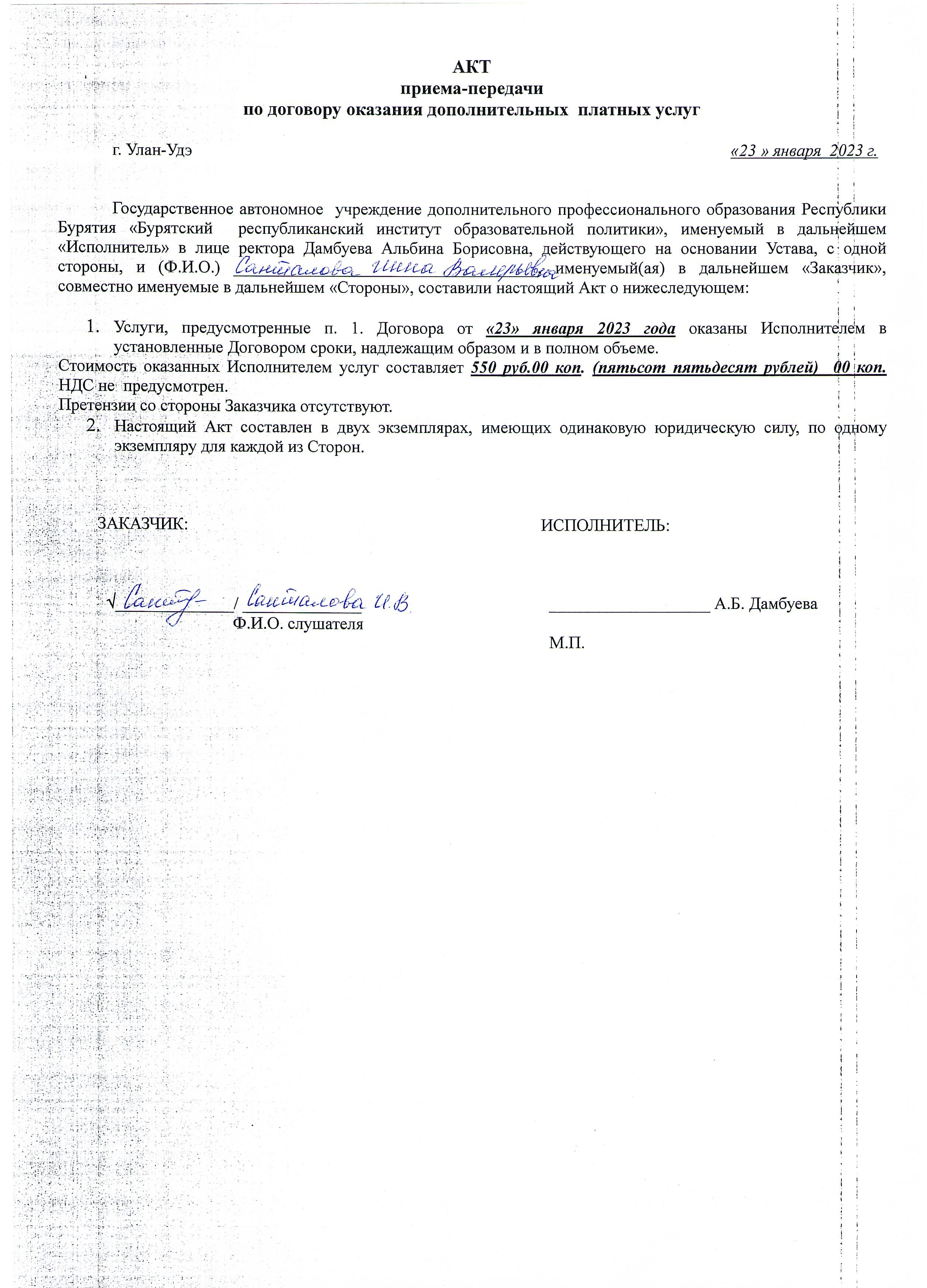 ________________________ Санталова И,В,УТВЕРЖДЕНОДиректор школы________________________ 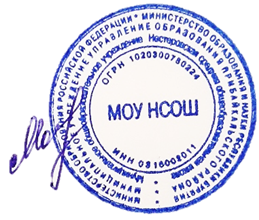 Молчанова Л.А, Приказ № 82от «24 » августа 2023 г№
п/пНаименование разделов и тем программыКоличество часовКоличество часовКоличество часовЭлектронные (цифровые) образовательные ресурсы№
п/пНаименование разделов и тем программывсегоконтрольные работыпрактические работыЭлектронные (цифровые) образовательные ресурсыРаздел 1.МИР ДЕТСТВАРаздел 1.МИР ДЕТСТВАРаздел 1.МИР ДЕТСТВАРаздел 1.МИР ДЕТСТВАРаздел 1.МИР ДЕТСТВАРаздел 1.МИР ДЕТСТВА1.1.Я и книги7http://pedsovet.su,  https://educont.ru1.2.Я взрослею9http://pedsovet.su, https://educont.ru1.3.Я фантазирую и мечтаю7.http://pedsovet.su, https://educont.ruИтого по разделуИтого по разделу23Раздел 2.РОССИЯ — РОДИНА МОЯРаздел 2.РОССИЯ — РОДИНА МОЯРаздел 2.РОССИЯ — РОДИНА МОЯРаздел 2.РОССИЯ — РОДИНА МОЯРаздел 2.РОССИЯ — РОДИНА МОЯРаздел 2.РОССИЯ — РОДИНА МОЯ2.1.Что мы Родиной зовём5http://pedsovet.su, https://educont.ru2.2.О родной природе5http://pedsovet.su, https://educont.ruИтого по разделу:Итого по разделу:10ОБЩЕЕ КОЛИЧЕСТВО ЧАСОВ ПО ПРОГРАММЕОБЩЕЕ КОЛИЧЕСТВО ЧАСОВ ПО ПРОГРАММЕ330№
п/пНаименование разделов и тем программыКоличество часовКоличество часовКоличество часовКоличество часовКоличество часовКоличество часовЭлектронные (цифровые) образовательные ресурсы№
п/пНаименование разделов и тем программывсеговсеговсегоконтрольные работыконтрольные работыпрактические работыЭлектронные (цифровые) образовательные ресурсыРаздел 1.МИР ДЕТСТВАРаздел 1.МИР ДЕТСТВАРаздел 1.МИР ДЕТСТВАРаздел 1.МИР ДЕТСТВАРаздел 1.МИР ДЕТСТВАРаздел 1.МИР ДЕТСТВАРаздел 1.МИР ДЕТСТВАРаздел 1.МИР ДЕТСТВАРаздел 1.МИР ДЕТСТВА1.1.Я и книгиЯ и книги44viki.rdf.ru, school- collection.edu.ru1.2.Я взрослеюЯ взрослею77viki.rdf.ru, school- collection.edu.ru1.3. Я и моя семья Я и моя семья55viki.rdf.ru, school- collection.edu.ru1.4.Я фантазирую и мечтаюЯ фантазирую и мечтаю33viki.rdf.ru, school- collection.edu.ruИтого по разделу:Итого по разделу:Итого по разделу:1919Раздел 2. РОССИЯ — РОДИНА МОЯРаздел 2. РОССИЯ — РОДИНА МОЯРаздел 2. РОССИЯ — РОДИНА МОЯРаздел 2. РОССИЯ — РОДИНА МОЯРаздел 2. РОССИЯ — РОДИНА МОЯРаздел 2. РОССИЯ — РОДИНА МОЯРаздел 2. РОССИЯ — РОДИНА МОЯРаздел 2. РОССИЯ — РОДИНА МОЯРаздел 2. РОССИЯ — РОДИНА МОЯ2.1.Родная страна во все времена сынами сильнаРодная страна во все времена сынами сильнаРодная страна во все времена сынами сильна44viki.rdf.ru, school- collection.edu.ru2.2.Народные праздники, связанные с временами годаНародные праздники, связанные с временами годаНародные праздники, связанные с временами года44viki.rdf.ru, school- collection.edu.rutemupasha-klass-542042.html2.3.О родной природеО родной природеО родной природе771viki.rdf.ru, school- collection.edu.ruistoricheskoiИтого по разделу:Итого по разделу:Итого по разделу:Итого по разделу:1515ОБЩЕЕ КОЛИЧЕСТВО ЧАСОВ ПО ПРОГРАММЕОБЩЕЕ КОЛИЧЕСТВО ЧАСОВ ПО ПРОГРАММЕОБЩЕЕ КОЛИЧЕСТВО ЧАСОВ ПО ПРОГРАММЕОБЩЕЕ КОЛИЧЕСТВО ЧАСОВ ПО ПРОГРАММЕ343410№
п/пНаименование разделов и тем программыКоличество часовКоличество часовКоличество часовКоличество часовКоличество часовКоличество часовЭлектронные (цифровые) образовательные ресурсы№
п/пНаименование разделов и тем программывсеговсеговсегоконтрольные работыконтрольные работыпрактические работыЭлектронные (цифровые) образовательные ресурсыРаздел 1.МИР ДЕТСТВАРаздел 1.МИР ДЕТСТВАРаздел 1.МИР ДЕТСТВАРаздел 1.МИР ДЕТСТВАРаздел 1.МИР ДЕТСТВАРаздел 1.МИР ДЕТСТВАРаздел 1.МИР ДЕТСТВАРаздел 1.МИР ДЕТСТВАРаздел 1.МИР ДЕТСТВА1.1.Я и книгиЯ и книги66https://litlife.club/books/319146/sections/171.2.Я взрослеюЯ взрослею77https://proza.ru/2012/02/28/4671.3.Я и моя семьяЯ и моя семья33https://infourok.ru/1.4.Я фантазирую и мечтаюЯ фантазирую и мечтаю44https://libking.ru/books/Итого по разделу:Итого по разделу:Итого по разделу:2020Раздел 2.РОССИЯ — РОДИНА МОЯРаздел 2.РОССИЯ — РОДИНА МОЯРаздел 2.РОССИЯ — РОДИНА МОЯРаздел 2.РОССИЯ — РОДИНА МОЯРаздел 2.РОССИЯ — РОДИНА МОЯРаздел 2.РОССИЯ — РОДИНА МОЯРаздел 2.РОССИЯ — РОДИНА МОЯРаздел 2.РОССИЯ — РОДИНА МОЯРаздел 2.РОССИЯ — РОДИНА МОЯ2.1.Родная страна во все времена сынами сильнаРодная страна во все времена сынами сильнаРодная страна во все времена сынами сильна44https://www.culture.ru/poems/38130/les2.2.От праздника к праздникуОт праздника к праздникуОт праздника к празднику44https://infourok.ru/prezentaciya-na-temupasha-klass-542042.html2.3.О родной природеО родной природеО родной природе661https://vk.com/@labirintmam-fragmentistoricheskoiИтого по разделу:Итого по разделу:Итого по разделу:Итого по разделу:1515ОБЩЕЕ КОЛИЧЕСТВО ЧАСОВ ПО ПРОГРАММЕОБЩЕЕ КОЛИЧЕСТВО ЧАСОВ ПО ПРОГРАММЕОБЩЕЕ КОЛИЧЕСТВО ЧАСОВ ПО ПРОГРАММЕОБЩЕЕ КОЛИЧЕСТВО ЧАСОВ ПО ПРОГРАММЕ343410№
п/пНаименование разделов и тем программыКоличество часовКоличество часовКоличество часовКоличество часовКоличество часовКоличество часовЭлектронные (цифровые) образовательные ресурсы№
п/пНаименование разделов и тем программывсеговсеговсегоконтрольные работыконтрольные работыпрактические работыЭлектронные (цифровые) образовательные ресурсыРаздел 1. МИР ДЕТСТВАРаздел 1. МИР ДЕТСТВАРаздел 1. МИР ДЕТСТВАРаздел 1. МИР ДЕТСТВАРаздел 1. МИР ДЕТСТВАРаздел 1. МИР ДЕТСТВАРаздел 1. МИР ДЕТСТВАРаздел 1. МИР ДЕТСТВАРаздел 1. МИР ДЕТСТВА1.1.Я и книгиЯ и книги33https://infourok.ru/1.2.Я взрослеюЯ взрослею33https://infourok.ru/1.3. Я и моя семья Я и моя семья11https://infourok.ru/1.4.Я фантазирую и мечтаюЯ фантазирую и мечтаю1111https://infourok.ru/Итого по разделу:Итого по разделу:Итого по разделу:88Раздел 2. РОССИЯ — РОДИНА МОЯРаздел 2. РОССИЯ — РОДИНА МОЯРаздел 2. РОССИЯ — РОДИНА МОЯРаздел 2. РОССИЯ — РОДИНА МОЯРаздел 2. РОССИЯ — РОДИНА МОЯРаздел 2. РОССИЯ — РОДИНА МОЯРаздел 2. РОССИЯ — РОДИНА МОЯРаздел 2. РОССИЯ — РОДИНА МОЯРаздел 2. РОССИЯ — РОДИНА МОЯ2.1.Родная страна во все времена сынами сильнаРодная страна во все времена сынами сильнаРодная страна во все времена сынами сильна33https://infourok.ru/2.2.От праздника к праздникуОт праздника к праздникуОт праздника к празднику22https://infourok.ru/2.3.О родной природеО родной природеО родной природе441https://infourok.ru/Итого по разделу:Итого по разделу:Итого по разделу:Итого по разделу:99ОБЩЕЕ КОЛИЧЕСТВО ЧАСОВ ПО ПРОГРАММЕОБЩЕЕ КОЛИЧЕСТВО ЧАСОВ ПО ПРОГРАММЕОБЩЕЕ КОЛИЧЕСТВО ЧАСОВ ПО ПРОГРАММЕОБЩЕЕ КОЛИЧЕСТВО ЧАСОВ ПО ПРОГРАММЕ171720№
п/пТема урокаКоличество часовКоличество часовКоличество часовДата      изученияЭлектронные цифровые образовательные ресурсы №
п/пТема урокавсего контрольные работыпрактические работыДата      изученияЭлектронные цифровые образовательные ресурсы 1.С.А.Баруздин. Самое простое дело107.09http://pedsovet.su
https://educont.ru2.Л. В. Куклин. «Как я научился читать»114.09http://pedsovet.su
https://educont.ru3.Л. В. Куклин. «Как я научился читать»121.09http://pedsovet.su
https://educont.ru4.Н. Н. Носов. «Тайна на дне колодца» (фрагмент главы«Волшебные сказки»).128.09http://pedsovet.su
https://educont.ru5.Н. Н. Носов. «Тайна на дне колодца» (фрагмент главы«Волшебные сказки»).105.10http://pedsovet.su
https://educont.ru6.Т.В.Толстая «Детство Лермонтова» (отрывок)112.10http://pedsovet.su
https://educont.ru7.Т.В.Толстая «Детство Лермонтова» (отрывок)119.10http://pedsovet.su
https://educont.ru8.Пословицы о дружбе.126.10http://pedsovet.su
https://educont.ru9.Н.К.Абрамцева «Цветы и зеркало» (в сокращении)109.11http://pedsovet.su
https://educont.ru10.И.А.Мазнин «Давайте будем дружить друг с другом…»116.11http://pedsovet.su
https://educont.ru11.С. Л. Прокофьева. «Самый большой друг»123.11http://pedsovet.su
https://educont.ru12.Пословицы о правде и честности.130.11http://pedsovet.su
https://educont.ru13.В.А.Осеева «Почему?»107.12http://pedsovet.su
https://educont.ru14.В.А.Осеева «Почему?»114.12http://pedsovet.su
https://educont.ru15.Л.Н.Толстой «Лгун» (басня)121.12http://pedsovet.su
https://educont.ru16.Русская народная сказка «Враль»128.12http://pedsovet.su
https://educont.ru17.Необычное в обычном.С.А. Иванов "Снежный заповедник" (фрагмент).111.01http://pedsovet.su
https://educont.ru18.В.В. Лунин "Я видела чудо".118.01http://pedsovet.su
https://educont.ru19.Р.С. Сеф «Чудо»125.01http://pedsovet.su
https://educont.ru20.В.В. Лунин "Я видела чудо".101.02http://pedsovet.su
https://educont.ru21.М.М. Пришвин "Осинкам холодно".108.02http://pedsovet.su
https://educont.ru22.М.М.Пришвин «Закат солнца»115.02http://pedsovet.su
https://educont.ru23.В.Ф. Тендряков "Весенние перевертыши" (фрагмент).129.02http://pedsovet.su
https://educont.ru24.С чего начинается Родина?С.А.Махотин «Этот дом со скрипучим крыльцом», Ф.П.Савинов «Родное»107.03http://pedsovet.su
https://educont.ru25.Ф.П. Савинов "Родное" (фрагмент).114.03http://pedsovet.su
https://educont.ru26.П.А. Синявский "Рисунок".121.03http://pedsovet.su
https://educont.ru27.К.Д. Ушинский "Наше Отечество".104.04http://pedsovet.su
https://educont.ru28.В.Ф.Боков «Откуда начинается Россия?»111.04http://pedsovet.su
https://educont.ru29.Русские народные загадки о солнце, луне, звездах, облаках.И.А. Бунин "Серп луны под тучкой длинной...".25.04И.А. Бунин "Серп луны под тучкой длинной...".118.04http://pedsovet.su
https://educont.ru30.С.В. Востоков "Два яблока".125.04http://pedsovet.su
https://educont.ru31.В.М. Катанов "Жар-птица".102.05http://pedsovet.su
https://educont.ru32.А.Н. Толстой "Петушки".116.05http://pedsovet.su
https://educont.ru33.Итоговый урок за год.123.05http://pedsovet.su
https://educont.ruОБЩЕЕ КОЛИЧЕСТВО ЧАСОВ ПО ПРОГРАММЕОБЩЕЕ КОЛИЧЕСТВО ЧАСОВ ПО ПРОГРАММЕ3300№
п/пТема урокаКоличество часовКоличество часовКоличество часовДата изучения Электронные цифровые образовательные ресурсы №
п/пТема урокавсегоконтрольные работыпрактические работыДата изучения Электронные цифровые образовательные ресурсы 1-2Е.Н. Егорова "Детство Александра Пушкина" (глава "Нянины сказки").207.0914.09viki.rdf.ru, school- collection.edu.ru3-4Т.А. Луговская "Как знаю, как помню, как умею" (фрагмент).221.0928.09viki.rdf.ru, school- collection.edu.ru5.В.В. Бианки "Сова".105.10viki.rdf.ru, school- collection.edu.ru6.Л.И. Кузьмин "Дом с колокольчиком".112.10viki.rdf.ru, school- collection.edu.ru7.Е.А. Пермяк "Маркел-самодел и его дети".119.10viki.rdf.ru, school- collection.edu.ru8.Б.В. Шергин "Пословицы в рассказах".126.10viki.rdf.ru, school- collection.edu.ru9. Пословицы о смелости.109.11viki.rdf.ru, school- collection.edu.ru10.С.П. Алексеев "Медаль".116.11viki.rdf.ru, school- collection.edu.ru11.В.В. Голявкин "Этот мальчик".123.11viki.rdf.ru, school- collection.edu.ru12.С.Г. Георгиев "Стрекот кузнечика".129.11viki.rdf.ru, school- collection.edu.ru113.В.В. Голявкин "Мой добрый папа" (фрагмент).107.12viki.rdf.ru, school- collection.edu.ru14.М.В. Дружинина "Очень полезный подарок".114.12viki.rdf.ru, school- collection.edu.ru15-16.Л.Н. Толстой "Отец и сыновья".121.12                   28.12viki.rdf.ru, school- collection.edu.ru17.Н.К. Абрамцева "Заветное желание".111.01viki.rdf.ru, school- collection.edu.ru18.Е.В. Григорьева "Мечта".118.01viki.rdf.ru, school- collection.edu.ru19.Л.Н. Толстой "Воспоминания" (глава "Фанфаронова гора").125.01viki.rdf.ru, school- collection.edu.ru20.В.А. Бахревский "Виктор Васнецов" (глава "Рябово").101.02viki.rdf.ru, school- collection.edu.ru21.М.А. Булатов, В.И. Порудоминский108.02viki.rdf.ru, school- collection.edu.ru22."Собирал человек слова... Повесть о В.И. Дале" (фрагмент).115.02viki.rdf.ru, school- collection.edu.ru23.М.Л. Яковлев "Сергий Радонежский приходит на помощь" (фрагмент).122.02viki.rdf.ru, school- collection.edu.ru24.И.С. Шмелев "Лето Господне" (фрагмент главы "Масленица").129.02viki.rdf.ru, school- collection.edu.ru25.Л.Ф. Воронкова "Девочка из города" (глава "Праздник весны").107.03viki.rdf.ru, school- collection.edu.ru26.В.А. Жуковский "Жаворонок".114.03viki.rdf.ru, school- collection.edu.ru27.А.С. Пушкин "Птичка".121.03viki.rdf.ru, school- collection.edu.ru28.Русские народные загадки о поле.104.04viki.rdf.ru, school- collection.edu.ruh29.Ю.И.Коваль "Фарфоровые колокольчики".114.04viki.rdf.ru, school- collection.edu.ru30.И.С. Никитин "В чистом поле тень шагает".1118.04viki.rdf.ru, school- collection.edu.ru31.М.С. Пляцковский "Колокольчик".125.04viki.rdf.ru, school- collection.edu.ru32.В.А. Солоухин "Трава" (фрагмент).102.05viki.rdf.ru, school- collection.edu.ru33.Е.А. Благинина "Журавушка".16.05viki.rdf.ru, school- collection.edu.ru34.Итоговый урок за год23.05viki.rdf.ru, school- collection.edu.ruОБЩЕЕ КОЛИЧЕСТВО ЧАСОВ ПО ПРОГРАММЕОБЩЕЕ КОЛИЧЕСТВО ЧАСОВ ПО ПРОГРАММЕ3400№
п/пТема урокаКоличество часовКоличество часовКоличество часовДата изучения Электронные цифровые образовательные ресурсы №
п/пТема урокавсегоконтрольные работыпрактические работыДата изучения Электронные цифровые образовательные ресурсы 1.В. И. Воробьев. «Я ничего не придумал» (глава «Мой дневник»).106.09https://infourok.ru/prezentaciya-po-literaturnomu-chteniyu-na-rodnom-russkom-yazyke-v-i-vorobev-ya-nichego-ne-pridumal-glava-moj-dnevnik-postroenie--5334475.html?ysclid=lmjlcz11uk368335192-3.В. И. Воробьев. «Я ничего не придумал» (глава «Мой дневник»).213.0920.094-6.В. П. Крапивин. «Сказки Севки Глущенко» (глава «День рождения»).327.0904.1011.10https://infourok.ru/prezentaciya-v-p-krapivin-skazki-sevki-glushenko-glava-den-rozhdeniya-3-klass-6125236.html?ysclid=lmjle46qmi6234480927.Ю. А. Буковский. «О Доброте — злой и доброй».118.10https://www.youtube.com/watch?v=eZiWmAzd0l4&ysclid=lmjlfjgnls5118362058.Пословицы о доброте.Ю. А. Буковский. «О Доброте — злой и доброй». 125.109-10Л.Л. Яхнин "Последняя рубашка".208.1115.11https://napishetsya.ru/rasskaz-poslednyaya-rubashka-3-klass/?ysclid=lmjlgvvs2837556416511-12Пословицы о совести.П.В. Засодимский "Гришина милостыня".222.1129.11https://infourok.ru/prezentaciya-po-literaturnomu-chteniyu-na-rodnom-russkom-yazyke-po-teme-p-v-zasodimskij-grishina-milostynya-harakteristika-glavn-5662476.html?ysclid=lmjlhzdyx412699161113.Н.Г. Волкова "Дреби-Дон".106.12https://multiurok.ru/files/prezentatsiia-drebi-don-volkova-n-g.html?ysclid=lmjlisany642752368714.В.М. Шукшин "Как зайка летал на воздушных шариках" (фрагмент).113.12http://www.myshared.ru/slide/582194/?ysclid=lmjljkl34d18032466415.А.Л. Решетов "Зернышки спелых яблок" (фрагмент).120.12https://infourok.ru/prezentaciya-po-literaturnomu-chteniyu-na-rodnom-yazyke-na-temu-a-l-reshetov-zyornyshki-spelyh-yablok-5671522.html?ysclid=lmjlkd3thc2188758116.О.Ф. Кургузов "Душа нараспашку".127.12https://infourok.ru/prezentaciya-po-rodnoj-literature-na-temu-o-f-kurguzov-dusha-na-raspashku-5691477.html?ysclid=lmjll3125981897251817.Детские фантазии.В.П. Крапивин "Брат, которому семь" (фрагмент главы "Зеленая грива").110.0118.В.П. Крапивин "Брат, которому семь" (фрагмент главы "Зеленая грива").117.01https://infourok.ru/prezentaciya-v-p-krapivin-brat-kotoromu-sem-fragment-glavy-zelyonaya-griva-3-klass-6138252.html?ysclid=lmjlm0u0zq9523253519.Л.К. Чуковская "Мой отец - Корней Чуковский" (фрагмент).124.0120.Л.К. Чуковская "Мой отец - Корней Чуковский" (фрагмент).131.0121.Н.М. Коняев "Правнуки богатырей" (фрагмент).107.02https://multiurok.ru/files/prezentatsiia-k-proizvedeniiu-n-m-koniaeva-pravnuk.html?ysclid=lmjlnuz22z83131539022.В.А. Бахревский "Семен Дежнев" (фрагмент).114.02https://урок.рф/presentation/12526.html?ysclid=lmjloonbgf97181355623.О.М. Гурьян "Мальчик из Холмогор" (фрагмент).121.02https://ppt-online.org/1180910?ysclid=lmjlprc06d51675696824.А.Н. Майков "Ломоносов" (фрагмент).128.02https://multiurok.ru/files/prezentatsiia-k-uroku-literaturnogo-chteniia-m-v-l.html?ysclid=lmjlqgnsop15635198125-26.Е.В. Григорьева "Радость".	206.0314.0327.А.И. Куприн "Пасхальные колокола" (фрагмент).121.03https://infourok.ru/prezentaciya-pashalnye-kolokola-a-i-kuprin-6601727.html?ysclid=lmjls32fsx19260823528.С. Черный "Пасхальный визит" (фрагмент).103.04https://урок.рф/library/prezentatciya_k_zanyatiyam_posvyashennim_prazdniku_pash_203804.html?ysclid=lmjlsztdqb65821949229.Неразгаданная тайна - в чащах леса...Русские народные загадки о реке.И.С. Никитин "Лес".110.04http://moodle.distcentr.ru/mod/page/view.php?id=7277530.К.Г. Паустовский "Клад".117.04http://moodle.distcentr.ru/mod/page/view.php?id=7278131.В.Г. Распутин "Горные речки".124.0432.Итоговая проверочная работа. 1108.0533.В.П. Астафьев "Зорькина песня" (фрагмент).115.0534.И.П. Токмакова "Туман".Итоговый  урок за год122.05https://znanio.ru/media/prezentatsiya-k-uroku-literaturnogo-chteniya-na-rodnom-russkom-yazyke-v-3-klassa-2866028?ysclid=lmjlx90vv9761680328ОБЩЕЕ КОЛИЧЕСТВО ЧАСОВ ПО ПРОГРАММЕОБЩЕЕ КОЛИЧЕСТВО ЧАСОВ ПО ПРОГРАММЕ3410№
п/пТема урокаКоличество часовКоличество часовКоличество часовДата изученияЭлектронные цифровые образовательные ресурсы №
п/пТема урокавсегоконтрольные работыпрактические работыДата изученияЭлектронные цифровые образовательные ресурсы 1.С. Т. Аксаков. «Детские годы Багрова-внука» (фрагмент главы «Последовательные воспоминания»).106.09https://infourok.ru/konspekt-uroka-prezentaciya-po-literaturnomu-chteniyu-st-aksakov-detskie-godi-bagrovavnuka-3979041.html2.Д. Н. Мамин-Сибиряк. «Из далёкого прошлого» (глава «Книжка с картинками»).120.09https://infourok.ru/prezentaciya-k-uroku-rodnoj-russkoj-literatury-v-4-klassa-knizhka-s-kartinkami-d-n-mamin-sibiryak-6214023.html3.С. Т. Григорьев. «Детство Суворова» (фрагмент).104.10https://multiurok.ru/files/prezentatsiia-k-uroku-literaturnoe-chtenie-na-ro-1.html4. Пословицы о скромности. Е. В. Клюев. «Шагом марш».118.10https://infourok.ru/prezentaciya-po-literaturnomu-chteniyu-na-rodnom-yazyke-skromnost-krasit-cheloveka-4-klass-5800369.html5.И. П. Токмакова. «Разговор татарника и спорыша»108.11https://infourok.ru/i-p-tokmakova-razgovor-tatarnika-i-sporysha-e-v-klyuev-shagom-marsh-5821609.html6.И.А. Мазнин "Летний вечер".122.11https://infourok.ru/konspekt-uroka-literaturnogo-chteniya-na-rodnom-russkom-yazyke-na-temu-i-a-maznin-letnij-vecher-5578817.html?ysclid=lmlqpv8w555229711267.М. В. Водопьянов. «Полярный лётчик (главы «Маленький мир», «Мой первый «полет»)106.12https://multiurok.ru/files/prezentatsiia-liotchik-prolozhivshii-marshruty-v-i.html8.В. П. Крапивин. «Голубятня на желтой поляне» (фрагменты). Проверочная работа1120.12https://infourok.ru/prezentaciya-k-uroku-literaturnogo-chteniya-na-rodnom-russkom-yazyke-na-temu-v-p-krapivin-golubyatnya-v-orehove-4-klass-5675439.html9 -10Е. В. Мурашова. «Афанасий Никитин» (глава «Каффа»).210.01 24.01https://infourok.ru/literaturnoe-chtenie-na-rodnom-yazyke-e-v-murashova-kaffa-5728803.html11.Ю.А. Гагарин "Сто восемь минут".107.0212.В. Г. Распутин. «Саяны».121.02https://infourok.ru/prezentaciya-po-literaturnomu-chteniyu-na-rodnom-yazyke-m-ya-borodickaya-v-gostyah-u-lesnika-g-ya-snegiryov-karlikovaya-beryozka-6033691.html13.Сказ о валдайских колокольчиках106.03https://infourok.ru/prezentaciya-po-literaturnomu-chteniyu-na-rodnom-russkom-yazyke-4-klass-skaz-o-valdajskih-kolokolchikah-6075700.html14.Русские  народные загадки о ветре,морозе,грозе. А. Н. Апухтин. «Зимой». 120.03https://infourok.ru/prezentaciya-zagadki-prirodnih-yavleniy-2479987.html15.В. Д. Берестов. «Мороз».  124.0416.А.А. Солоухин "Ветер". Проверочная работа 1108.0517.Повторение пройденного за год122.05ОБЩЕЕ КОЛИЧЕСТВО ЧАСОВ ПО ПРОГРАММЕОБЩЕЕ КОЛИЧЕСТВО ЧАСОВ ПО ПРОГРАММЕ172